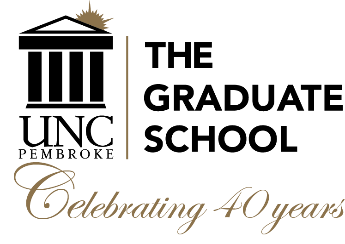 MINUTESUNCP Graduate Council MeetingMonday, February 18, 2019 3:00 p.m.UC Annex 203Present:  Irene Aiken (chair), Christine Bell, Kirill Bumin (secretary), Ki Chae, Serina Cinnamon, Michele Fazio, Kelly Ficklin, Camille Goins, Karen Granger, Rita Hagevik, Mary Klinikowski, Roger Ladd, Ann Horton-Lopez, Emily Neff-Sharum, Olivia Oxendine, Mario Paparozzi, Julie Harrison-Swartz, Tom Trendowski, Summer Woodside, Velinda WoriaxAbsent: Shenika Jones, Richard Kurr (GSO President), Kim SellersGuests: Lisa Mitchell
Meeting started at 3:00 pm.Approval of the Agenda – approvedApproval of the Minutes from January 28, 2019 Meeting – approvedGraduate Faculty Nominations – the following graduate status was approved:Proposals: COURSECOUNSELING – DELETION AND PROPOSAL APPROVEDCourse Deletion Proposal – CNS 5880 (Diagnosis and Treatment in Addiction)Course Revision Proposal – CNS 5890 (Diagnosis, Treatment, and Psychopharmacology in Addiction)The focus of this three-credit online course is to examine the procedures for assessment and diagnosis of substance-related and addictive disorders. Students in this course will gain a basic understanding of addiction neurobiology, psychopathology, and psychopharmacology. Emphasis is placed on the role of the counselor as a member of a treatment team who helps facilitate client treatment compliance and monitors the efficacy of psychotropic treatment, while helping to integrate other non-pharmacological modalities. An overview of biopsychosocial case conceptualization, psychological tests and assessments, and treatment planning related to substance abuse and other addictions is provided.EDUCATION/MAT – COURSE APPROVEDCourse Revision Proposal – EDN 5460 (Field Experience)The student will participate in field experiences that support the practical application of theoretical constructs including activities completed outside of the college classroom connecting to course content, assignments and assessments. Students will actively engage with clinical teachers and students to broaden their knowledge bases and engage in school-based professional activities and may include observation, co-teaching and working with students in supervised settings. (Course may be repeated.) ENGLISH – THE FOLLOWING DELETIONS AND PROPOSALS WERE APPROVEDCourse Revision Proposal – EED 5810 (Internship in English Education)Sixteen week, full-time internship experiences in an off-campus public school setting appropriate for Secondary (9-12) English or Middle Grades (6-9) Language Arts licensure. Course Revision Proposal – TESL 5890 (Applied Pedagogy of Teaching English as a Second Language)Remove the prerequisites.Course Deletion Proposal – ENG 5030 ( North Carolina Literature)Course Deletion Proposal – ENG 5100 (Rhetorical Grammar)Course Deletion Proposal – ENG 5200 (Issues in Contemporary American English)Course Deletion Proposal – ENG 5600 (Americans in Paris)Course Deletion Proposal – SPE 5230 (Spoken Communication)Course Deletion Proposal – ENG 5440 (Process Writing: Theory)Course Deletion Proposal – ENG 5450 (Process Writing: Practicum)New Course Proposal – EED 5010 (The Teaching of English, Methods and Materials 6-12)Incorporates methods of approaching and assessing the study of literature and managing the reading program within pluralistic classrooms. Course activities, readings, and assignments emphasize contemporary issues and state-of-the-art approaches to curriculum design and methodology in the teaching of English. Course experiences are designed to support the development of professional, reflective, and research-based practitioners in the field of English teachingNew Course Proposal – ENG 5010 (Critical Approaches to Children's Literature)Introduction to current theoretical and critical approaches in the field of children’s literature. Students will read multiple theoretical and critical works, and a broad selection of novels and other works commonly read by children.New Course Proposal – ENG 5310 (Medieval and Early Modern Drama)Study of the transition from late medieval to early modern English drama, with particular attention to representations of the divine and supernatural.New Course Proposal – ENG 5320 (Rhetorical Analysis)Study of classical and contemporary rhetorical concepts; analysis of a variety of texts such as speeches, film, advertising, news, documentaries, social media, and other persuasive artifacts; examination of the rhetorical effects of non-literary texts.New Course Proposal – ENG 5330 (Working Class Literature)Study of the contributions of working-class writers from the early 20th-century to the present, especially in the U.S., with an emphasis on the intersections among race, class, and gender in working-class culture.  Particular attention will be paid to the interdisciplinary field of working-class studies.New Course Proposal – ENG 5340 (Victorian Literature) A critical study of selected literature of the Victorian period in relation to social and cultural contexts, such as industrialization, social class and social reform, roles of women and children, religion, and science, monarchy and empire, and conditions of literary publication.New Course Proposal – ENG 5370 (Study Abroad)A critical study of a particular area in literature and cultural studies with an international focus.MATH – THE FOLLOWING DELETIONS AND PROPOSALS WERE APPROVEDCourse Deletion Proposal – MAT 5020 (History of math)Course Deletion Proposal – MAT 5050 (Elements of mathematics for the Middle Grades Teacher)Course Deletion Proposal – MAT 5070 (Discrete Mathematics for the math teacher)Course Deletion Proposal – MAT 5100 (Point Set Topology)Course Deletion Proposal – MAT 5120 (Advanced Topics in Linear Algebra)Course Deletion Proposal – MAT 5150 (Advanced Topics in Number Theory)Course Deletion Proposal – MAT 5230 (Real Analysis)Course Deletion Proposal – MAT 5260 (Special Topics in Abstract Algebra)Course Deletion Proposal – MAT 5320 (Advanced Calculus for the math teacher)Course Deletion Proposal – MAT 5440 (Complex Analysis for the math teacher)Course Revision Proposal – MATE 5080 (Technology of Mathematics Education)Rationale: MATH 5080 changing to MATE 5080 because it is really a math education classCourse Revision Proposal – MATH 5060 (Statistics and Probability) Course Revision Proposal – MATH 5210 (Analysis 1) Course Revision Proposal – MATH 5220 (Analysis 2)The revised course titles for the above courses have “for teachers” removed from the title.MPA – THE FOLLOWING DELETIONS AND PROPOSALS WERE APPROVEDCourse Revision Proposal – PAD 5370 (Program Evaluation and Analysis)Removing PAD 5500 as prerequisite, adding PAD 5080 as prerequisite.Course Deletion Proposal – PAD 5040 (Financial Resource Administration)Course Deletion Proposal – PAD 5350 (Small Business Management)Course Deletion Proposal – PAD 5400 (Operations Management)Course Deletion Proposal – PAD 5590 (Seminar in Public Management)Course Deletion Proposal – PAD 5510 (Advanced Public Administration)Course Deletion Proposal – PAD 5880 (Advanced Quantitative Analysis in Administration)SOCIAL STUDIES – Serina Cinnamon not present (came in late); Roger Ladd motioned to consider the proposal nevertheless; Mario seconded; all voted in favor; Lisa Mitchell (Associate Dean of Education) spoke on behalf of proposals– BOTH PROPOSALS APPROVEDNew Course Proposal – SSE 5100 (Principles of Social Studies Education)An introduction to the purpose of social studies education, current trends in the field, inquiry-based learning, and integrating technology in the classroom. Field experience may be required as a component of the course.Course Revision Proposal – SSE 5810 (Internship in Social Studies Education)Preparation appropriate for secondary or middle grades Social Studies initial teacher licensure. Course requirements include completion of ePortfolio and licensure requirements, including full-time pre-service student internship or in-service teaching in a public school setting. SOCIAL WORK – THE FOLLOWING PROPOSALS WERE APPROVEDCourse Revision Proposal – SWK 5080 (Advanced Practice in Rural Settings)Course Revision Proposal – SWK 5100 (Social Work Research)Course Revision Proposal – SWK 5430 (Advanced Practice with Individuals and Families)Course Revision Proposal – SWK 5450 (Advanced Intervention Research)Course Revision Proposal – SWK 5580 (Advanced Social Work Practice with Groups and Organizations in Rural Communities)Course Revision Proposal – SWK 5750 (Advanced Assessment and Intervention)Removing "Generalist" from the above MSW course titles.New Course Proposal – SWK 6060 (Crisis Intervention in Social Work)Social workers are one of the human service professionals often called upon to assist people in acute crisis-induced situations. The course provides a brief overview of selected crisis and crisis intervention theories, discusses some of the tools and models for intervention, and illustrates how social workers may intervene and/or deal with selected crisis situations. Credits: 3 credit hours. Course Revision Proposal – SWK 6710 (Advanced Practice with Indigenous Populations)This course asks the student to examine the cultural identities of the Indigenous people, examining their traditional values, cultural-based behaviors, and the effects of colonialism and imperialism due to the consequences of social policies/legislation and social work practice research.  Attention will be given to the cultural-specific skills and approaches particular to traditional and current helping practices from an Indigenous worldview.Rationale: This course is now a required course for all MSW students, not just Advanced Standing students, therefore the prerequisite needs to be updated to reflect that.Proposals: PROGRAMNew Program Proposal – Graduate Certificate in Addiction Counseling – PROGRAM APPROVED (1 abstention, 0 against; 17 in favor)The Graduate Certificate in Addiction Counseling is a 12 credit hour online program that prepares addiction professionals (have to be a graduate from a master’s degree in counseling or related field or be a current graduate student enrolled in the counseling program) to meet the increasing complex needs of individuals and families dealing with substance use and addiction. CNS 5860 (Contemporary Issues and Special Population in Addiction)CNS 5870 (The Family and Addiction)CNS 5890 (Diagnosis, Treatment, and Psychopharmacology in Addiction)CNS 5900 (Issues in Addictions for Counselors)Rationale: Students and community expressed a strong interest and need of addiction certificate. Meets the educational requirement (coursework of 180 hours) for licensure as a Licensed Clinical Addiction Specialist (LCAS) by the North Carolina Substance Abuse Professional Practice Board.Some GC members had concerns about lack of clarity about which “related fields” would qualify for admission – the proposal does not list the specific fields. Program Revision Proposal – English Education, Licensure Concentration, M.A. – PROGRAM REVISION APPROVEDProgram Revision Proposal – English Education, Thesis Concentration, M.A. – PROGRAM REVISION APPROVEDRationale: This change will move courses from special topics to regular spots in the catalogue, and discontinue courses we can no longer staff.Program has 6 cores and 29 courses (see attached Word file).Program Revision Proposal –M.P.A. – PROGRAM REVISION APPROVED (friendly amendment: remove specific courses, just list prefixes with addition of “at 5000 level or higher”)I. Required Core Courses: 21 Sem. Hrs.PAD 5000 Leadership and Administration in Public AffairsPAD 5010 Organizational BehaviorPAD 5050 Analytical MethodsPAD 5060 Human Resource AdministrationPAD 5080 Quantitative Analysis IPAD 5500 Policy StudiesPAD 5520 Principles of Budgeting and FinanceII. Concentration Courses: 12 Sem. Hrs.Criminal JusticeStudents take four courses prefix CRJ or CRJS at the 5000 or higher level, is designed primarily for practitioners in criminal justice career fields, focuses on courses designed to provide value in the careers of those working in criminal justice. Emergency ManagementREQUIRED: EMG 5150 Introduction to Emergency ManagementStudents take three additional EMG or EMGS 5000 or higher level coursesGeneral Public Administration (title change from Public Management)Students take four courses PAD, PADS, EMG, EMGS, HAD, HADS, CRJ, or CRJS courses at the 5000 level or aboveHealth Administration This concentration is designed for both experienced health care practitioners and those who aspire to careers in health administration.  
Choose 4 courses (12 hours) from: HAD 5710, HAD 5720, HAD 5730, HAD 5740, HAD 5750III. Elective Courses: 6 Sem. Hrs.Two courses selected in consultation with advisor and concentration coordinator.School Social Work Licensure add-on (Master's Level) – PROGRAM APPROVEDSchool Social Work Licensure (M) LevelThis program prepares candidates as a NC School Social Worker for level M licensure and is approved by the NC Department of Public Instruction.  Applicants for this program must fall into one of the following two categories: (A) those who hold a MSW degree from a CSWE accredited program and are employed as a social worker full-time in a NC public school setting or (B) those who are enrolled in UNCP's MSW program.A. Candidates employed full-time as a NC public school social worker complete the following:SED 5120 Advanced Study of Exceptionality in ChildrenSWK 5730 Advanced Practice in School Social WorkComplete one year of employment in a NC Public School under the supervision of a school social worker licensed in NC at the MSW (M) level of licensure. Coursework is to be completed in conjunction with employment experience.B. Candidates currently enrolled as MSW students at UNCP complete the following:SED 5120 Advanced Study of Exceptionality in ChildrenSWK 5730 Advanced Practice in School Social WorkSWK 5500 Concentration Practicum I and SeminarSWK 5800 Concentration Practicum II and Seminar
5.   A practicum which must be completed in a NC Public School under the supervision of a school social work licensed in NC at the MSW (M) level of licensure. Coursework is to be completed prior to or in conjunction with the field practicum Students must earn a grade of C or better in all courses. Upon completion of requirements, students should submit documentation to apply for NC School Social Work licensure. MAT Program Revision Proposal (multiple concentrations listed below) – PROGRAM REVISION APPROVEDArt Specialization, M.A.T.Elementary Education Specialization, M.A.T.Health/Physical Education Specialization, M.A.T.Special Education Specialization, M.A.T.Middle Grades Language Arts Specialization, M.A.T.Middle Grades Mathematics Specialization, M.A.T.Middle Grades Science Education Specialization, M.A.T.Middle Grades Social Studies Education Specialization, M.A.T.English Education (9-12) Specialization, M.A.T.Mathematics Education (9-12) Specialization, M.A.T.Science Education (9-12) Specialization, M.A.T.Social Studies Education (9-12) Specialization, M.A.T.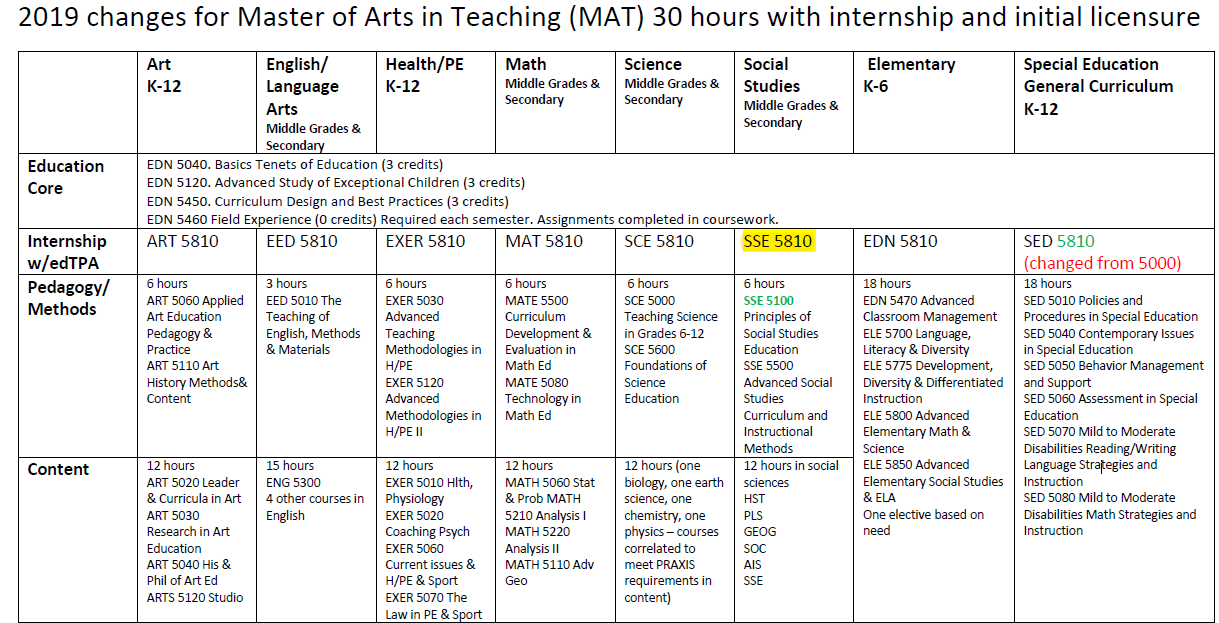 Graduate School Items/ReportChange to Readmissions (include PD input), new process for those changing programs – Dr. Aiken indicated that the Graduate School is revising its readmission regulation. The changes require PD input in order to make sure the PDs can create a plan of study for readmitted student.2019 Research Symposium – Monday, April 1st Marketing meeting with Jodi – make appointment. Julie Harrison-Swartz briefly described the meeting and how UCM office can help to reach alumni and new prospects.Dr. Aiken reminded the GC that the Tuition Scholarships (four, $1000 scholarships) are available this year. The application deadline is March 29th. Graduate School Spring Fling – NEW – April 11, 4-6 pmFaculty renewalsUnfinished/New Business Announcements/RemindersAnnouncementsGrad Council Meetings for 18-19 academic year (UC Annex room 203 at 3:00 pm): March 18, April 15 of 2019Application Deadlines:March 1 for fall 19 graduation October 1 for spring 20 graduation2019 Research Symposium: Monday, April 1, 2019Graduate School Spring Commencement, May 3, 2019Next Meeting:  Monday, March 18, 2019, 3:00, UC Annex Room 203Meeting adjourned at 4:25 pm.LastFirstDegreeDeptProgramStatusWalkerAshPhDKinesiologyExercise Science/Sport AdminAdjunct